                        Познание мира   Тема урока: Обобщение .Жизнь растенийЦель урока: Формирование и активизация экологического мышления у обучающихся.
Задачи урока: Обобщить и закрепить знания обучающихся о многообразии растений, особенностях их строения и процессах жизнедеятельности; 
Развивать познавательную активность детей, наблюдательность, умение сравнивать, анализировать, делать выводы. Расширить кругозор учащихся, пополнить словарный состав.Воспитывать бережное отношение к природе и чувство  ответственности за ее  сохранение.Оборудование урока:                             Ход урока:1.Эмоциональный настрой .Сообщение цели и задач  урока. -Добрый день ,дети! Сегодня  ярко светит солнце ,звенит капель, радостно поют птицы . Солнышко заглядывает к нам в окно и дарит нам свое тепло и радость, а мы дарим тепло и радость всем  нашим гостям, которые присутствуют на нашем уроке. Сегодня мы отправимся в путешествие по Царству растений . Будьте внимательны и наблюдательны , чтобы  ничего не пропустить  в этом Царстве. Мы  повторим все, что узнали о растениях, об их   жизни  . Помните ,что мы в гостях. А как нужно вести себя в  чужом доме?2.Актуализация знаний.-Мы начинаем наше путешествие и попадаем в Царство растений . «Мозговой штурм»(коллективная работа) -Растение- живой организм? Докажите. -На какие группы делятся растения? -Назовите отличительные признаки каждой группы.-Назовите деревья.-Назовите кустарники .-Назовите травянистые растения.- Как размножаются растения?- Продолжительность жизни растений. -Назовите необходимые условия для жизни растений.- Что губительно для растений?3.Обобщение пройденного.1)Практическое применение знанийНекоторые из растений не знают ,к какой группе они относятся. Помогите растениям найти группу(на доске карманы с изображением  групп   : ребенок берет карточку и распределяет растение в нужную группу)Малина, мать -и- мачеха, сирень , яблоня, сосна, лиственница, барбарис, шиповник, ромашка, полынь, мак, одуванчик.-В какой группе меньше всего растений ?(деревья)2)Работа с загадкамиМы попробуем отгадать загадки о представителях этой группы и добавим их 1.« Красавец» - так переводится латинское,    научное название этого дерева . Но оно не только красиво: это дерево - богатырь.(дуб)2 Стоит  Алёна:   Платок зелёный,   Тонкий стан,        Белый сарафан.(береза)3. Он встречает самым первым    осени приход.  Кружит в воздухе весёлый                                Листьев хоровод .              Землю быстро укрывает    Золотым ковром –   Пусть родная  засыпает   Долгим зимним сном .(клен)4. Никто не пугает,  А она вся дрожит.(осина)5. Это он – знают все          Чемпион по росту.И достать его макушку    Вам совсем не просто.     Потому, что он за лето   Вырастает на 2 метра.(тополь)Продолжаем путешествие по Царству растений.Многообразие  растительного мира велико ,но  все растения похожи друг на друга. Чем?3)Кроссворд «Части растений»1.Бывает стержневой ,бывает мочковатый.2.Питательные вещества по нему поступают от корня к другим частям растения.3.При помощи этой части растение дышит.4.Внутри плода созревают …..5.Эта часть растения ,на месте  которой   появляются плоды .4)Электронная физминутка для глаз.Какой лист остался у меня после физминутки!,С одной стороны желтый ,а с другой зеленый .Что произошло и почему? Как называется  вещество, которое отвечает за цвет?Это интересно!Посмотрите ,какие шедевры могут получиться на обычных листьях(слайды «Вырезание на листьях»)Что вы можете еще добавить  о частях растений? Каково их значение для растений?(ответы детей :  листья испаряют влагу ,чтобы растение не перегревалось ,в них вырабатывается сахар и крахмал для роста растений, плоды бывают сухими и сочными, стебли бывают разные  и  т.д.5)Работа  по карточкам.(самостоятельная работа)Карточка.Укажите части растений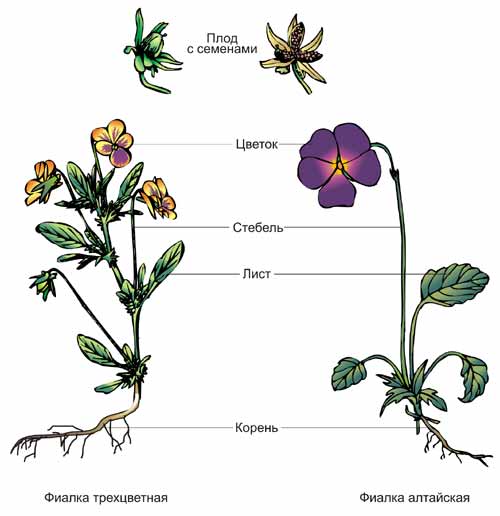 Мы продолжим наше путешествие по Царству растений.Растение растет при определенных условиях.6)Работа с текстом.(карточки, работа в парах)Зеленые карточкиУ калужницы ветвистый  сочный стебель ,крупные листья и желтые цветы. Корни не длинные ,но их очень много. Растет по сырым местам : заболоченным лугам, берегам рек и озер.Сделайте вывод:  какое это растение?Желтые карточкиВ   пустынях  растет верблюжья колючка -любимое лакомство  верблюдов .Ее корни  достигают  20 метров в длину. Это растение приспособилось доставать при помощи длинного корня воду из глубоких слоев земли.Сделайте вывод: какое это растение?(ответы детей)работа в паре.7)ФизминуткаА какие еще растения по способу выживания ,по способу приспособления к окружающей среде вы знаете?(морозоустойчивые, светолюбивые, теневыносливые).Относится ли это к комнатным растениям?8)Сообщения  учащихсяУ нас есть два сообщения о   комнатных растениях, которые нам подготовили  учащиеся нашего класса.Рассказ о бегонии и хлорофитуме.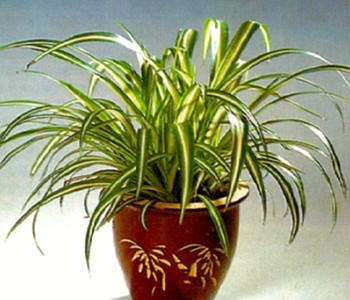 Хлорофитум -многолетний травянистый куст с зелеными или бело-зелеными узкими листьями, со свисающими воздушными усами с маленькими кустиками новых растений на них, Есть во многих домах .Как и герань, растет в любом грунте, в горшке любого размера, на солнце и в тени, в холодном или теплом помещении, на шкафу, на холодильнике, практически, где угодно. Родина хлорофитума - Южная Африка,  насчитывает около 200—250 видов. Это растение активно поглощает вредные для человека вещества из воздуха, поэтому его часто размещают в кухне, где есть газовая плита. 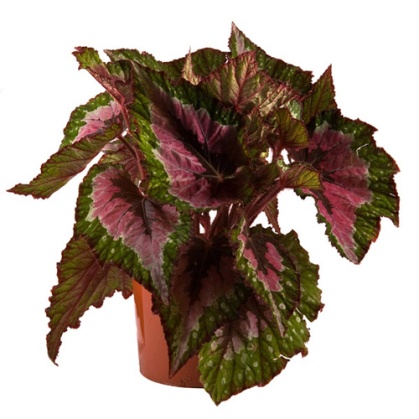 Бегония –одно из самых красивых растений семейства Бегониевых . Листья бегонии могут иметь различную форму в зависимости от вида бегонии. Оптимальная температура для выращивания бегонии в летний период не должна превышать 20 градусов, в зимний - около 18 градусов. Бегония – светолюбивое растение, которое боится воздействия прямых лучей солнца. Род включает в себя более 800 видов, которые произрастают в тропиках и субтропиках Юго-Восточной Азии, Африки, на острове Мадагаскар. Размер этих травянистых растений варьируется от 5-10 сантиметров до 2-3 метров. Могут жить и в природе. В естественных условиях бегонии растут в расщелинах скал, на корнях старых деревьев.Если растение растет в своей среде обитания, оно не только выживает ,но и размножается.Растения называют путешественниками. Почему?У меня есть волшебный мешочек ,который я нашла в Царстве растений.9)Игра «Назови-ка!»Ученик достает из мешочка картинку с изображением  растения и называет: кто и как помогает этому  растению путешествовать .В мешочке: рисунки  семена одуванчика, вишня, шишка с семенами, семена клена желуди, ветка рябины ,шишечки лопуха ,картофель ,луковица10) Практическая работа.Мини- проектПосадка   луковицы в почву.Рассказ детей о посадке.Небольшой проект о росте лука.(Как будет проходить рост? Когда появятся зеленые побеги? Вырастет ли лук в данных условиях?)Как размножаются растения?(черенками,клубнями,усами ,корневищами)Закрепление.  А сейчас, ребята, послушайте  внимательно сказку, но она не простая, а экологическая.         По лесу с корзинкой шел мальчик, он собирал грибы. Грибов быломного. Мальчик часто наклонялся за ними и очень устал. Корзинка была ужеполная. И вот мальчик вышел на опушку и увидел одинокую березу. Он сел,прислонившись к ее стволу, и заснул в тени.  Ему снился удивительныйсон. Когда он проснулся, листва березы все так же пела свою песню, травыкасались его лица. Чтобы запомнить это место и снова вернуться сюда, мальчик достал ножик, вырезал на стволе свое имя. Замерла береза от боли. Горькие слезы потекли по стволу. Через некоторое время пожелтела и осыпалась листва. Засохли ветви, почернел когда-то белый ствол. Только имя мальчика огромными буквами зияло на нем.- Какие чувства, ребята, вызвала эта сказка? (жалость, боль, печаль)- А мог бы мальчик поступить по-другому? (Конечно)- Как бы он мог поступить, если ему хотелось отметить дерево? (привязать платок, тряпочку)-Можно ли так относится к природе?-Какую пользу приносят растения человеку?(лекарственные травы, культурные растения)Какие лекарственные растения  вы знаете?На парте  лежат плоды шиповника.Как вы думаете какую пользу приносит?-Как человек защищает редкие виды растений и животных?-Что вы знаете о Красной книге?-Есть ли растения ,которые у нас в Казахстане занесены в Красную книгу?Красная книга- аннотированный список редких и находящихся под угрозой исчезновения в Казахстане животных, растений и грибов. Включает в себя 373 вида растений,13 видов грибов и 1 лишайник.Страницы Красной книги разного цвета: красные, черные ,желтые ,серые, зеленые и белые .Черные страницы –рассказывают о тех растениях и животных ,которые уже исчезли и больше никогда не возродятся.  Чтобы этого не произошло ,мы должны любить, изучать  и охранять природу в полную силу. Надеюсь ,что наше путешествие было познавательным и увлекательным  и не сложным. Мы сейчас проверим .              тест    Закрашиваем,  только нужную букву ответа.1. Растения -живой организм?м)дау)нетг)не знаю2.Корень укрепляет растение в почве?о)дат)нетр)не знаю3.Листья испаряют влагу?л)дае)нетт) не знаю4.Хлорофитум- вещество, которое дает рост растению?в)дао)нетц) не  знаю5.Плоды бывают сочными и сухими?д)дам)нетя) не знаю6.Растения –путешествуют?е)дан)нетб)не знаю7.Красная книга-список, находящихся в опасности растений и животных?ц)дам)нетз)не знаю.Какое слово у вас получилось?  МолодецПодведение итогов урока.Мы совершили путешествие в Царство  растений .Там свои законы и свои порядки мы можем только оставить свои пожелания жителям ?(пожелания детей)Домашнее задание.Сообщение «Интересные факты о растениях».              тест    Закрашиваем,  только нужную букву ответа.1. Растения -живой организм?м)дау)нетг)не знаю2.Корень укрепляет растение в почве?о)дат)нетр)не знаю3.Листья испаряют влагу?л)дае)нетт) не знаю4.Хлорофитум- вещество, которое дает рост растению?в)дао)нетц) не  знаю5.Плоды бывают сочными и сухими?д)дам)нетя) не знаю6.Растения –путешествуют?е)дан)нетб)не знаю7.Красная книга-список, находящихся в опасности растений и животных?ц)дам)нетз)не знаю.ДеревьяКустарники   Травянистые растения2с4ееммменнат1к1коореннньб5ц5цвветоооккк3лииисттть